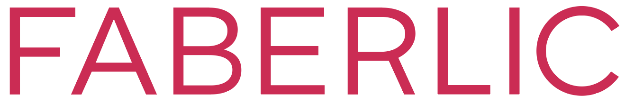 AMENDMENT NO. 1 To FABERLIC 25's Anniversary MEGA PROMO RulesMoscow                                                                              	                        November 14, 20221. Based on clause 9.2. of  FABERLIC 25's Anniversary Mega Promo Rules (hereinafter – Rules), Promo Organizer (JSC FABERLIC) has introduced the following amendments to Promo Rules: 1.1. Clause 7.2. of Promo Rules to be read as follows:"7.2. Gifts and main giftsshall be distributed among Promo Participants that have received FABERLIC 25'th Anniversary Virtual cards with the help of a software-based randomizer (random number generator) - indepent platform YOU TO GIFT.The procedure for gifts drawing is the following: - each  FABERLIC 25'th Anniversary Virtual card has an individual number - winning gift numbers of FABERLIC 25'th Anniversary Virtual cards will be determined with the help of a randomizer of an independent platform YOU TO GIFT. Altogether, 25 winning numbers on each type of gifts will be determined with the help of randomizer in the following order:1. FABERLIC cosmetics set (25 numbers)2. 25 FABERLIC HOME stationary blender (25 numbers)3. 25,000 rubles (25 numbers)4. AVREOLOGY multi cooker (25 numbers)5. Flagship smartphone (25 numbers).”1.2. Clause 7.3. Of Promo Rules to be read as follows:"7.3. Gifts drawing and announcement of Promo winners that will get gifts (main gifts, gifts: FABERLIC cosmetics set, FABERLIC HOME stationary blender, 25,000 rubles, AVREOLOGY multi cooker, flagship smartphone) will be help in live stream on November 21, 2022, at 1 pm MSC at official Faberlic Vkontakte websites  https://vk.com/faberlicofficial and Telegram https://t.me/official_faberlic.         The drawing results will be published at the special website prize.faberlic.com and be available there before December 25, 2022.”2. These amendments will come into force on November 14, 2022 and are an integral part of FABERLIC 25'th Anniversary Mega Promo Rules.Executive Director..................................................................................................A.V. Annikova